Thurrock CouncilFood Hygiene Rating Scheme – right to replyHow we will use your informationWe will use your information to provide the service requested. We may share your personal data between our services and with partner organisations, such as government bodies and the police. We will do so when it is of benefit to you, or required by law, or to prevent or detect fraud. To find out more, go to thurrock.gov.uk/privacy. Get free internet access at libraries and community hubs.Food business detailsInspection detailsComments	I agree with the inspection results and have since carried out the following improvements:	the establishment has been thoroughly cleaned and procedures are in place to make sure that cleanliness is maintained	the establishment has been, or will shortly be, fully renovated	a new management system is in place	there is now a new manager and / or new staff	staff have been trained, retrained, given instruction or new arrangements for supervision	other, specified below:	The conditions found at the time of the inspection were not typical of normal conditions at the establishment and arose for the following reasons:Guidance notes for businessAs the food business operator of the establishment you have a 'right to reply' in respect of the food hygiene rating you received following your inspection.The 'right to reply' a chance for you to explain:actions you have taken to make the improvements required in the inspection lettermitigation for the circumstances at the time of the inspectionThe 'right to reply' is not formaking complaintscriticising the schemecriticising the food safety officerIf you would like to use your right to reply:your comments will be reviewed by the food safety officer and may be edited to remove any offensive or defamatory remarks before being published together with your food hygiene rating at food.gov.uk/ratingswill add an accompanying statement at food.gov.uk/ratings to say we have not confirmed the accuracy of your commentscontact details for the lead officer for food are provided with the written notification of your food hygiene ratingReturn this form by email to foodsafety@thurrock.gov.uk or by post to the Food Team at:Public Protection, Thurrock Council, Civic Offices, New Road, Grays, RM17 6SLFor more information, go to thurrock.gov.uk/food or the Food Standards Agency at food.gov.uk.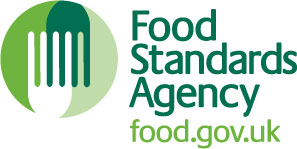 Operator / proprietorBusiness nameBusiness addressPhone numberEmail addressDate of inspectionFood hygiene rating givenSignatureFull nameJob titleDate